ЗАТВЕРДЖЕНО: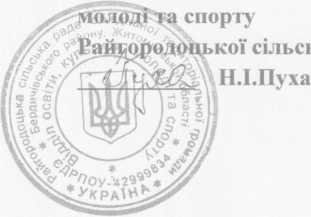 рішенням 16 сесії VIII скликання нільської ради №483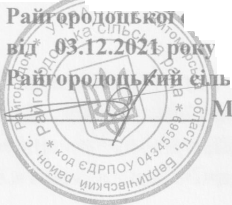 ський голова
.Ю. СамчикСТАТУТОзадівського ліцею
Райгородоцької сільської ради
Бердичівського району
Житомирської областіс. Райгородок
2021 р.І. ЗАГАЛЬНА ЧАСТИНАОпорний ліцей є юридичною особою, має самостійний баланс, печатку, бланки зі своєю назвою, є неприбутковою організацією та має у своєму складі філію - Гардишівську гімназію без статусу юридичної особи. Засновником опорного ліцею є Райгородоцька сільська рада Бердичівського району Житомирської області (далі - Засновник). Органом управління ліцею є відділ освіти, культури, молоді та спорту Райгородоцької сільської ради Бердичівського району Житомирської області.Опорний ліцей у своїй діяльності керується Конституцією України, Законами України «Про освіту», «Про повну загальну середню освіту», «Про місцеве самоврядування в Україні», Положенням про освітній округ та опорний заклад освіти, іншими законодавчими актами, постановами Верховної Ради України, прийнятими відповідно до Конституції та законів України актами Президента України, Кабінету Міністрів України, наказами Міністерства освіти та науки України, нормативними документами Засновника та Органу управління, згідно чинного законодавства та іншими нормативно-правовими актами.Опорний ліцей діє на підставі даного Статуту, розробленого відповіднодо Цивільного та Господарського кодексів України, Законів України «Про освіту», «Про загальну середню освіту», Положення про освітній округ та опорний ліцей, затвердженого постановою Кабінету Міністрів України від 19.06.2019	р., інших нормативно-правових актів і затверджуєтьсяЗасновником опорного ліцею.Головною метою опорного ліцею є:забезпечення реалізації права громадян на здобуття повної загальної середньої освіти;створення єдиного освітнього простору;забезпечення рівного доступу осіб, у тому числі з особливими освітніми потребами, до якісної освіти;створення умов для здобуття особами повної загальної середньої освіти, впровадження допрофільної підготовки і профільного навчання, поглибленого вивчення окремих предметів, забезпечення всебічного розвитку особи, а також допрофесійного навчання незалежно від місця їх проживання;- раціонального і ефективного використання наявних ресурсів суб’єктів округу, їх модернізації.Головними завданнями опорного ліцею є:- концентрація та ефективне використання наявних ресурсів, їх спрямування на задоволення освітніх потреб здобувачів освіти, створення єдиної системи виховної роботи;виховання громадянина України;виховання шанобливого ставлення до родини, поваги до народних традицій і звичаїв, державної та рідної мови, національних цінностей українського народу та інших народів, націй;формування і розвиток соціально зрілої, творчої особистості з усвідомленою громадянською позицією, почуттям національної самосвідомості, особистості, підготовленої до професійного самовизначення;виховання в здобувачів освіти поваги до Конституції України, державних символів України, прав і свобод людини і громадянина, почуття власної гідності, відповідальності перед законом за свої дії, свідомого ставлення до обов’язків людини і громадянина;розвиток особистості здобувана освіти, його здібностей і обдарувань, наукового світогляду;- реалізація права здобувачів освіти на вільне формування політичних і світоглядних переконань;виховання свідомого ставлення до свого здоров’я та здоров’я інших громадян як найвищої соціальної цінності, формування засад здорового способу життя, збереження і зміцнення фізичного та психічного здоров’я здобувачів освіти;створення умов для оволодіння системою наукових знань про природу, людину і суспільство.Навчання в опорному ліцеї здійснюється державною мовою.Діяльність опорного ліцею будується на принципах гуманізму, демократизму, незалежності від політичних, громадських і релігійних організацій та об’єднань, взаємозв'язку розумового, морального, фізичного і естетичного виховання, органічного поєднання загальнолюдських духовних цінностей із національною історією, культурою, диференціації та оптимізації1.1. Назва опорного закладу загальної1.1. Назва опорного закладу загальноїсередньої освіти:Озадівський ліцей Райгородоцької сільської радиБердичівського району Житомирської області1.2. Форма власності:комунальна1.3. Юридична адреса:13360,Житомирська область, Бердичівський район, село Озадівка, вулиця Дружби,будинок № 2-А1.4. Озадівський ліцей Райгородоцької сільської ради Бердичівського району Житомирської області - це опорний ліцей, що забезпечує реалізацію права громадян на здобуття повної загальної середньої освіти.1.4. Озадівський ліцей Райгородоцької сільської ради Бердичівського району Житомирської області - це опорний ліцей, що забезпечує реалізацію права громадян на здобуття повної загальної середньої освіти.